1 июня -  замечательный праздник. Вся страна отмечает День защиты детей. В этот день традиционно проводят развлечения во всех детских учреждениях. Наш детский сад не стал исключением. Ребята играли в игры, веселились, прогоняли сказочную нечисть и конечно же рисовали мелками на асфальте.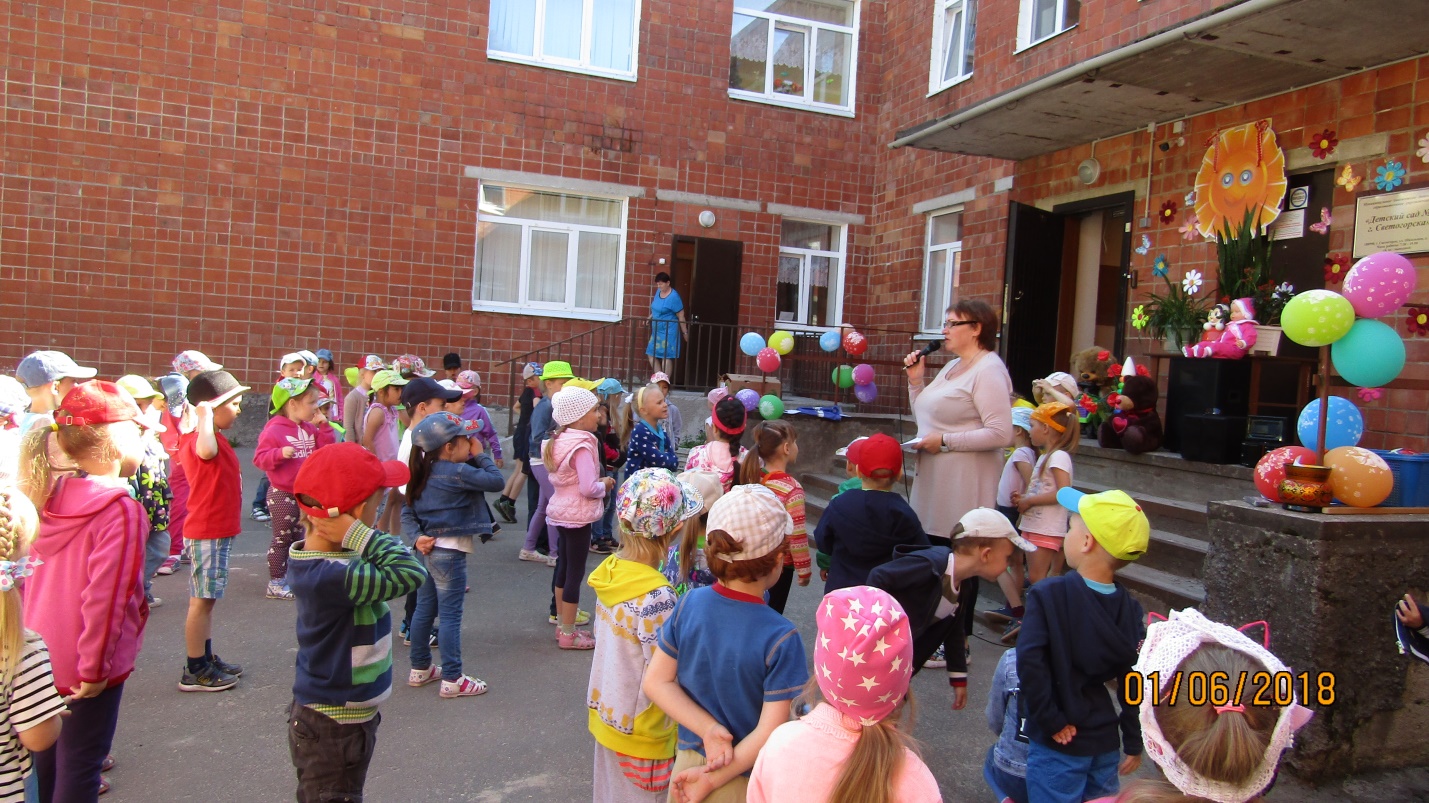 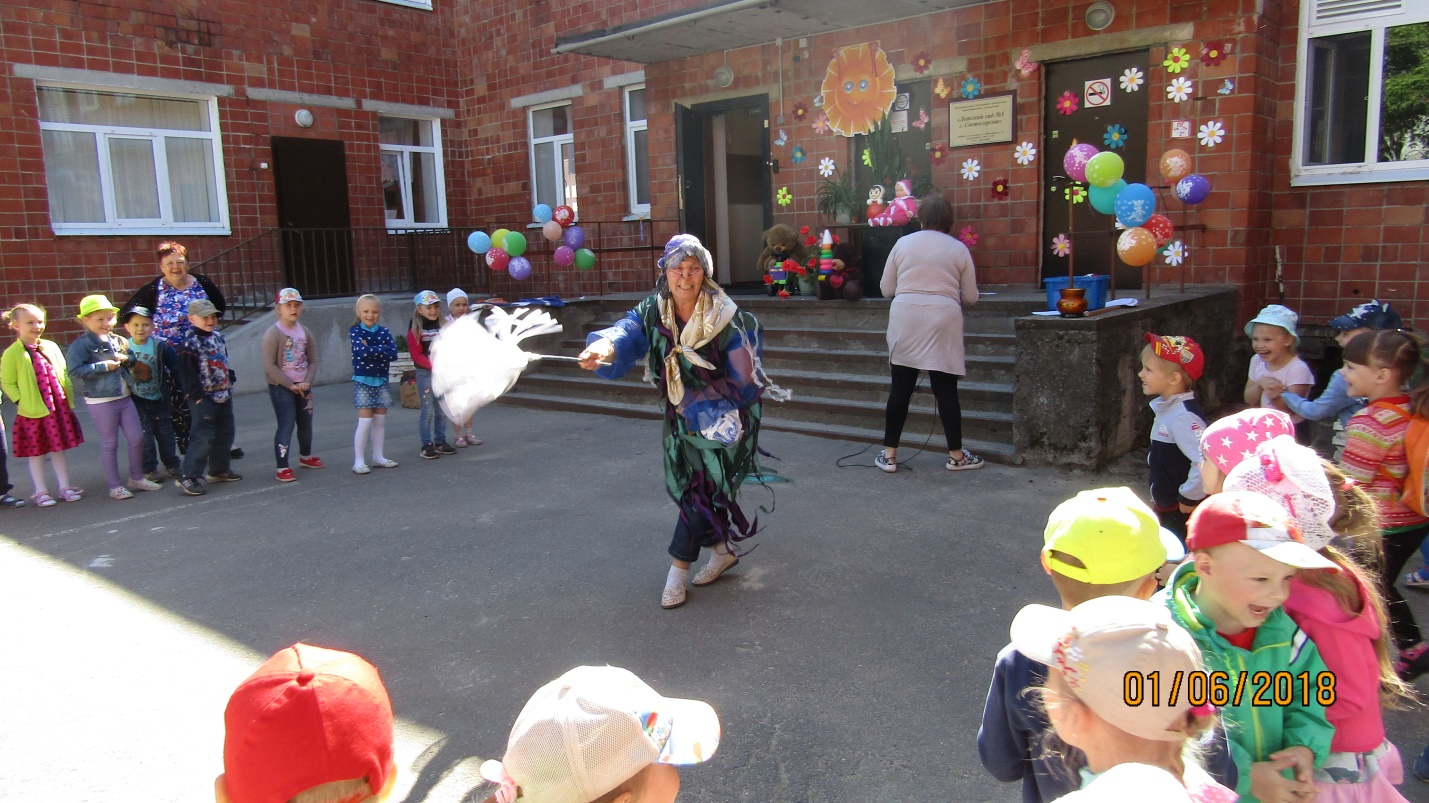 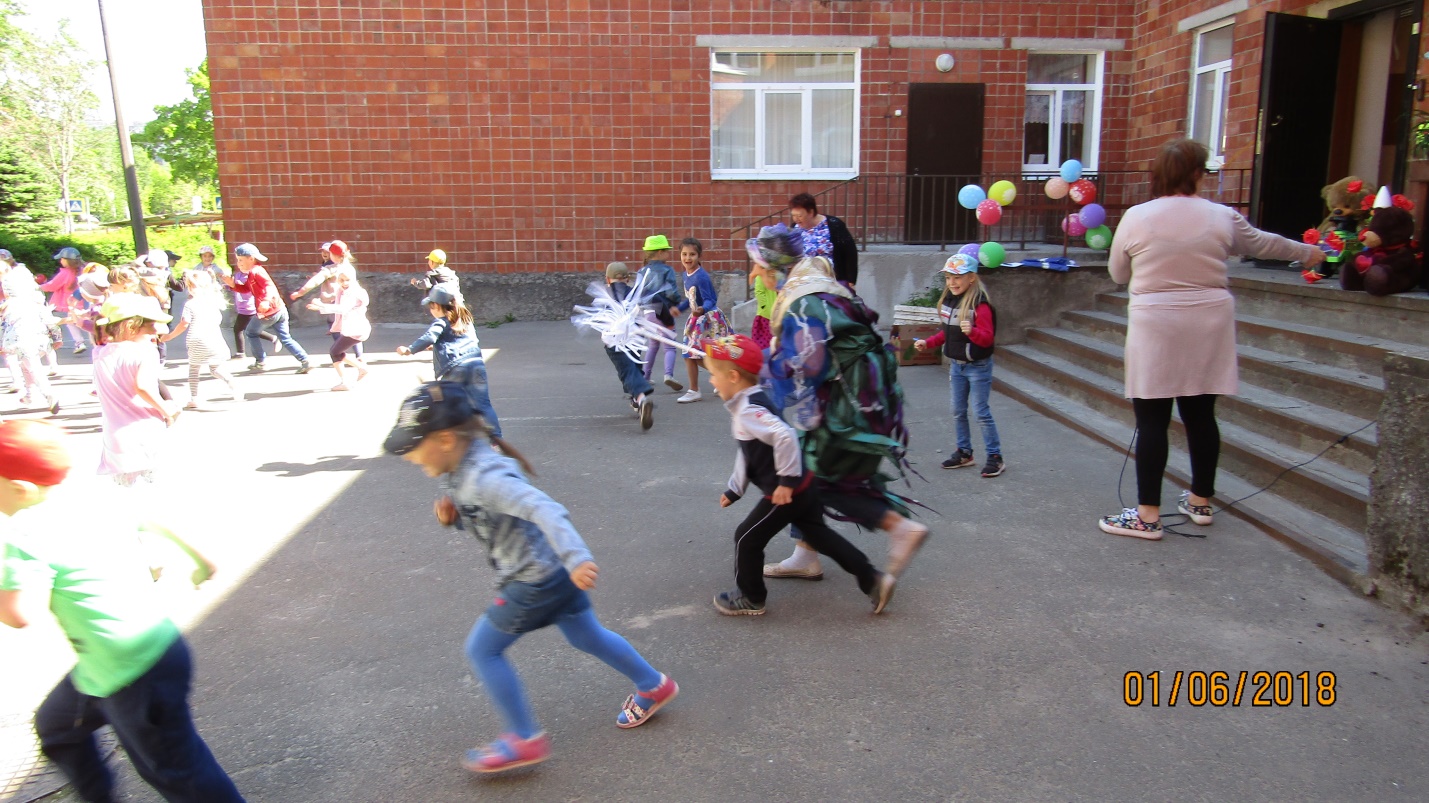 